ПРОЕКТ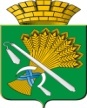 АДМИНИСТРАЦИЯ КАМЫШЛОВСКОГО ГОРОДСКОГО ОКРУГАП О С Т А Н О В Л Е Н И Еот                   года  №                                                                            г. КамышловО предоставлении Комитету по управлению имуществом и земельным ресурсам администрации Камышловского городского округа разрешения на условно разрешенный вид использования земельных участков - спорт, с кадастровыми номерами: 66:46:0103002:635, 66:46:0103002:637, расположенных по адресу: Свердловская область, г. Камышлов, ул. Энгельса, 177В соответствии со ст. 39 Градостроительного кодекса Российской Федерации, руководствуясь Уставом Камышловского городского округа, на основании заключения по результатам общественных обсуждений от ……….., администрация Камышловского городского округаПОСТАНОВЛЯЕТ:Предоставить Комитету по управлению имуществом и земельным ресурсам администрации Камышловского городского округа разрешения на условно разрешенный вид использования земельных участков - спорт, с кадастровыми номерами: 66:46:0103002:635, 66:46:0103002:637, расположенных по адресу: Свердловская область, г. Камышлов, ул. Энгельса, 177.         2. Опубликовать настоящее постановление в газете «Камышловские известия» и разместить на официальном сайте Камышловского городского округа в информационно-телекоммуникационной сети «Интернет».        3. Контроль за исполнением настоящего постановления возложить на первого заместителя главы администрации Камышловского городского округа  Бессонова Е.А.Глава Камышловского городского округа                                    А.В. Половников